STAGE JEUNES FEDERAL
GOUREN / DETENTE 
Du 22 au 24 avril 2024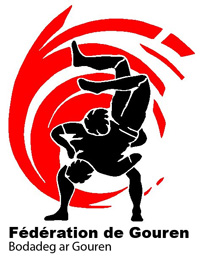 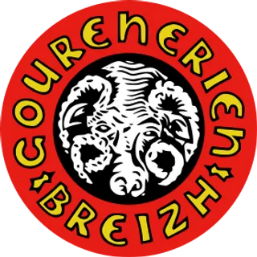 Nom : 									Prénom : Date de naissance : 							Skol Gouren : Coût : 130 euros pension complète (paiement par chèque à l’ordre de la Fédération de Gouren)Seules les inscriptions complètes (formulaire dument rempli, signé et accompagné du chèque) seront prises en compte et dans l’ordre d’arrivée.Une fois complète, merci d’adresser votre demande d’inscription à 
Fédération de Gouren, 10 rue Saint Ernel, 29800 Landerneau 
Téléphone : 02.98.85.40.48 / federation@gouren.bzhAUTORISATION PARENTALEJe soussigné(e) Monsieur, Madame …………………………………………………… 

Responsable légal de l’enfant …………………………………………………………….. 

 Autorise mon enfant à participer au stage Jeune Fédéral qui se déroulera les 22, 23 et 24 avril 2024 au centre du Palandrin, à Pénestin.
Accueil le lundi 22 avril à 10h30 et fin du stage le mercredi 24 avril à 17h.
 Autorise les responsables du stage à faire pratiquer toute intervention médicale jugée nécessaire. Personne à contacter en cas d’urgence : …………………………………………………………………… 
Numéro de téléphone : …………………………………… Courriel :…………………………………………… 
Traitement : …………………………………………………. (Joindre impérativement une ordonnance) 

Fait le 			à 							Signature :